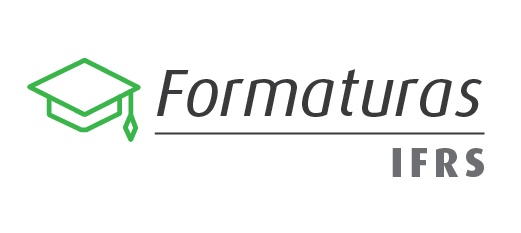 ROTEIRO DE CERIMONIAL PARA SESSÃO SOLENE DE CONCLUSÃO DE CURSOS TÉCNICOSDATA: HORÁRIO: LOCAL:MESTRE DE CERIMÔNIAS (MC):MC: SENHORAS E SENHORES, BOM DIA/BOA TARDE/BOA NOITE! POR FAVOR, SOLICITAMOS A TODOS OS PRESENTES QUE MANTENHAM SEUS CELULARES DESLIGADOS. MC: O INSTITUTO FEDERAL DE EDUCAÇÃO, CIÊNCIA E TECNOLOGIA DO RIO GRANDE DO SUL CAMPUS ________________ TEM A HONRA DE REALIZAR A SOLENIDADE DE CONCLUSÃO DO(S) CURSO(S) TÉCNICO(S) EM EM ____________.MC: CONVIDAMOS PARA COMPOR A MESA DE HONRA DESTA SESSÃO SOLENE: REITOR(A) (OU CARGO DE SEU REPRESENTANTE DELEGADO) DO INSTITUTO FEDERAL DO RIO GRANDE DO SUL, PROFESSOR(A) (NOME)_____________________________ (Caso haja representante, citar: NESTE ATO REPRESENTANDO O REITOR(A) DO IFRS).DIRETOR(A)-GERAL DO CAMPUS ______________ DO IFRS, (CARGO) (NOME) _______________________. COORDENADOR(A) DO CURSO DE ____________, PROFESSOR(A) _________________. PARANINFO(A) DA TURMA DE __________, PROFESSOR (A) ___________________.COORDENADOR(A) DE REGISTROS ESCOLARES DO CAMPUS _________,(CARGO) (NOME)______________,QUE ESTARÁ SECRETARIANDO ESTA SESSÃO SOLENE.MC: SENHORAS E SENHORES, CONVIDAMOS AGORA, PARA FAZER PARTE DESTA SESSÃO SOLENE, AQUELES QUE COM MUITA DEDICAÇÃO, CHEGARAM A ESTE MOMENTO.MC: CONVIDAMOS O PARANINFO(A) DA TURMA PARA CONDUZIR OS FORMANDOS DO CURSO TÉCNICO EM ___________. MC: CONVIDAMOS TODOS PARA ACOMPANHAREM A EXECUÇÃO DO HINO NACIONAL BRASILEIRO.(Áudio Hino Nacional)MC: CUMPRIMENTAMOS AS AUTORIDADES CIVIS E ACADÊMICAS AQUI PRESENTES OU REPRESENTADAS.(Relacionar a presença das autoridades, representantes de entidades conveniadas etc.)MC: CUMPRIMENTAMOS OS HOMENAGEADOS DA TURMA,__________MC: CONVIDAMOS O REITOR(A) (OU REPRESENTANTE DELEGADO) DO IFRS __________________________ PARA A INSTALAÇÃO DA SESSÃO SOLENE DE CERTIFICAÇÃO DE CURSO TÉCNICO.REITOR: BOA NOITE! SEJAM MUITO BEM-VINDOS E BEM-VINDAS AO INSTITUTO FEDERAL DO RIO GRANDE DO SUL CAMPUS ________________. DECLARO ABERTA A SESSÃO SOLENE DE CERTIFICAÇÃO DOS ESTUDANTES DO CURSO TÉCNICO EM _______________________.(A transferência dos trabalhos se dará somente quando o reitor(a) não se fizer presente. Seus representantes delegados transferem os trabalhos aos diretores-gerais, por cortesia).MC: NESTE MOMENTO, O(A) REPRESENTANTE DO REITOR(A) DO INSTITUTO FEDERAL DO RIO GRANDE DO SUL, ________________, TRANSFERE A CONDUÇÃO DOS TRABALHOS A(O) DIRETOR(A)-GERAL DO CAMPUS ___________________, PARA CONCEDER O CERTIFICADO DE TÉCNICO EM _____________ AOS FORMANDOS.(Se for este o caso)REPRESENTANTE DO REITOR: COM PODERES A MIM DELEGADOS, CONCEDO A HONRA A(O) DIRETOR(A)-GERAL DO CAMPUS _________ DO IFRS DE CONDUZIR A CERIMÔNIA DE CERTIFICAÇÃO DO CURSO TÉCNICO MENCIONADO.REITOR/DIRETOR(A)-GERALCONVIDO O(A) COORDENADOR(A) DE REGISTROS ESCOLARES PARA FAZER A LEITURA DO TERMO DE CONCLUSÃO DE CURSO. COORDENADOR(A):A COORDENADORIA DE REGISTROS ACADÊMICOS DO CAMPUS ___________ DO INSTITUTO FEDERAL DE EDUCAÇÃO, CIÊNCIA E TECNOLOGIA DO RIO GRANDE DO SUL PROCEDEU A VERIFICAÇÃO DOS RESULTADOS FINAIS DE APROVEITAMENTO ACADÊMICO E, TENDO SIDO CUMPRIDAS AS FORMALIDADES REGULAMENTARES, CONSTATOU-SE QUE OS EDUCANDOS A SEGUIR RELACIONADOS CONCLUÍRAM O CURSO, ESTANDO APTOS A RECEBER O RESPECTIVO TÍTULO DE TÉCNICO.MC: CONVIDAMOS O(A) CONCLUINTE_____________, PARA PRESTAR O JURAMENTO INSTITUCIONAL.JURAMENTISTA:SOLICITO QUE OS FORMANDOS FIQUEM DE PÉ, LEVANTEM A MÃO DIREITA E REPITAM COMIGO:“COMPROMETO-ME, NO EXERCÍCIO DE MINHA PROFISSÃO, A CUMPRIR OS DEVERES INERENTES AO TÍTULO QUE ME É CONFERIDO, APLICANDO OS PRINCÍPIOS DA ÉTICA E DO RESPEITO ÀS LEIS, À NATUREZA E À HUMANIDADE,  PROMOVENDO MUDANÇAS E CONTRIBUINDO PARA UMA SOCIEDADE MAIS JUSTA”.1. Ritual para o primeiro concluinte: (Assim que o(a) juramentista terminar de ler o juramento, ele(a) se posiciona na frente do(a) presidente da mesa.)REITOR/DIRETOR(A)-GERAL:EU,______________, REITOR(A)/DIRETOR(A)-GERAL DO (CAMPUS___________) DO INSTITUTO FEDERAL DE EDUCAÇÃO, CIÊNCIA E TECNOLOGIA DO RIO GRANDE DO SUL, DE ACORDO COM A LEGISLAÇÃO VIGENTE, CONFIRO A VÓS E DEMAIS CONCLUINTES O TÍTULO DE TÉCNICO EM _______________, PARA QUE PASSEM A GOZAR DIREITOS E PRERROGATIVAS LEGAIS.2. Para os demais formandos:REITOR/DIRETOR(A)-GERAL: CONFIRO O TÍTULO DE TÉCNICO EM _______MC – (nome dos alunos, sem filiação)1.2...MC: CONVIDAMOS O(A) TÉCNICO(A) _______________ PARA FALAR EM NOME DA(S) TURMA(S). MC: CONVIDAMOS O(A) PARANINFO(A) DA TURMA, PROFESSOR (A)___________, PARA FAZER USO DA PALAVRA OU CONVIDAMOS, COMO REPRESENTANTE DOS PARANINFOS, O (A)PROFESSOR (A) ___________________, PARA AS SUAS PALAVRAS.MC: CONVIDAMOS O(A) DIRETOR(A)-GERAL DO CAMPUS____________ DO INSTITUTO FEDERAL DO RIO GRANDE DO SUL, (CARGO E NOME)________ PARA SUA FALA. MC: FARÁ SEU PRONUNCIAMENTO O REITOR DO IFRS (OU REPRESENTANTE), ___________________OU(Em caso de ausência do Reitor ou de representante, transmitir a mensagem em vídeo).MC: CONVIDAMOS OS PRESENTES A ASSISTIREM À MENSAGEM EM VÍDEO DO REITOR DO IFRS, EM HOMENAGEM AOS FORMANDOS.(Neste momento, poderão ser feitas as homenagens, vídeos, entregas de mimos.)MC: CONVIDAMOS A TODOS PARA A AUDIÇÃO DO HINO RIO GRANDENSE (OPCIONAL) E, EM ATO CONTÍNUO, SOLICITAMOS QUE O REITOR/REPRESENTANTE/DIRETOR-GERAL ENCERRE A PRESENTE SESSÃO.REITOR/REPRESENTANTE/DIRETOR-GERAL: DECLARO ENCERRADA A PRESENTE SESSÃO SOLENE.MC: SOLICITAMOS AOS PRESENTES QUE PERMANEÇAM EM SEUS LUGARES ATÉ QUE AS AUTORIDADES E OS FORMANDOS DEIXEM O RECINTO. AGRADECEMOS A PRESENÇA! 